Geography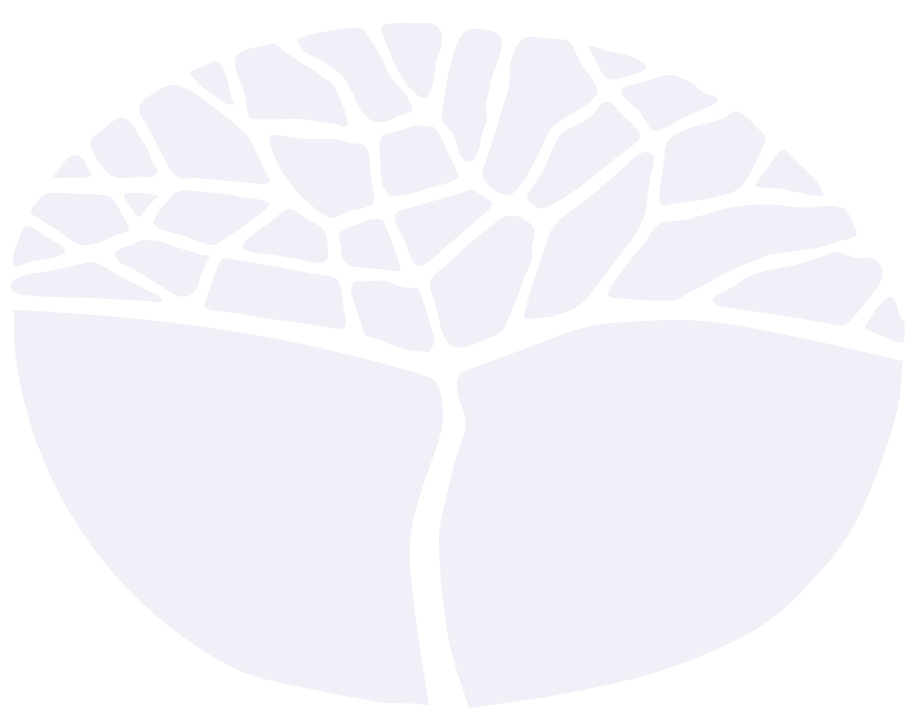 General courseYear 12 syllabusAcknowledgement of CountryKaya. The School Curriculum and Standards Authority (the Authority) acknowledges that our offices are on Whadjuk Noongar boodjar and that we deliver our services on the country of many traditional custodians and language groups throughout Western Australia. The Authority acknowledges the traditional custodians throughout Western Australia and their continuing connection to land, waters and community. We offer our respect to Elders past and present.Important informationThis syllabus is effective from 1 January 2024.Users of this syllabus are responsible for checking its currency.Syllabuses are formally reviewed by the School Curriculum and Standards Authority (the Authority) on a cyclical basis, typically every five years.Copyright© School Curriculum and Standards Authority, 2023This document – apart from any third-party copyright material contained in it – may be freely copied, or communicated on an intranet, for non-commercial purposes in educational institutions, provided that the School Curriculum and Standards Authority (the Authority) is acknowledged as the copyright owner, and that the Authority’s moral rights are not infringed.Copying or communication for any other purpose can be done only within the terms of the Copyright Act 1968 or with prior written permission of the Authority. Copying or communication of any third-party copyright material can be done only within the terms of the Copyright Act 1968 or with permission of the copyright owners.Any content in this document that has been derived from the Australian Curriculum may be used under the terms of the Creative Commons Attribution 4.0 International licence.ContentRationale	1Course outcomes	3Organisation	4Structure of the syllabus	4Organisation of content	4Representation of the general capabilities	6Representation of the cross-curriculum priorities	8Unit 3 – Natural and ecological hazards	9Unit description	9Learning outcomes	9Unit content	10Unit 4 – Global networks and interconnections	14Unit description	14Learning outcomes	14Unit content	15School-based assessment	20Externally set task	21Grading	21Appendix 1 – Grade descriptions Year 12	22Appendix 2 – Glossary	24RationaleThe study of geography draws on students’ curiosity about the diversity of the world’s places and their peoples, cultures and environments. It enables them to appreciate the complexity of our world and the diversity of its environments, economies and cultures and use this knowledge to promote a more sustainable way of life and awareness of social and spatial inequalities.In the senior secondary years, the Geography General course provides a structured, disciplinary framework to investigate and analyse a range of challenges and associated opportunities facing Australia and the global community. These challenges include rapid change in biophysical environments, the sustainability of places, dealing with environmental risks and the consequences of international integration.Geography addresses questions about the interaction of natural and human environments within various natural and social systems. It examines the factors that impact upon decisions about sustainability, the conflicting values between individuals and groups over sustainability and the degree of commitment towards sustainable development.Geography as a discipline values imagination, creativity and speculation as modes of thought. It provides a systematic, integrative way of exploring, analysing and applying the concepts of place, space, environment, interconnection, sustainability, scale and change. These principal geographical concepts are applied and explored in depth through unit topics, to provide a deeper knowledge and understanding of the complex processes shaping our world. Taken together, the ability of students to apply conceptual knowledge, in the context of an inquiry, and the application of skills, constitute ‘thinking geographically’ – a uniquely powerful way of viewing the world.The course builds students’ knowledge and understanding of the uniqueness of places and an appreciation that place matters in explanations of economic, social and environmental phenomena and processes. It also develops students’ knowledge about the interconnections between places. Nothing exists in isolation. Consequently, the subject considers the significance of location, distance and proximity.Through the study of geography, students develop the ability to investigate the arrangement of biophysical and human phenomena across space in order to understand the interconnections between people, places and environments. As a subject of the Humanities and Social Sciences, geography studies spatial aspects of human culture using inquiry methods that are analytical, critical and speculative. In doing so, it values imagination and creativity. As a Science, Geography develops an appreciation of the role of the biophysical environment in human life and an understanding of  the effects human activities canhave  on environments. As a result, it develops students’ ability to identify, evaluate and justify appropriate and sustainable approaches to the future by thinking holistically and spatially in seeking answers to questions. Students are encouraged to investigate geographical issues and phenomenon from a range of perspectives including those of Aboriginal and Torres Strait Islander Peoples.In the Geography General course, students investigate geographical issues and phenomena in a variety of scales and contexts. This may include: comparative studies at the same scale; studying the same issue or phenomenon at a range of scales; or seeking explanations at a different scale to the one being studied. The ability to perform multi-scale and hierarchical analysis is developed further in this syllabus.Students learn how to collect information from primary and secondary sources, such as field observation and data collection, mapping, monitoring, remote sensing, case studies and reports. Fieldwork, in all its various forms, is central to geographical inquiries as it enables students to develop their understanding of the world through direct experience.Students develop a range of skills that help them to understand the physical world, interpret the past, scrutinise the present and explore sustainable strategies for the future care of places. They are able to understand recent and future developments, such as urban planning, climate change, environments at risk, sustainable development practices and the unequal distribution of resources throughout the world.The Geography General course promotes students’ communication abilities by building their skills of spatial and visual representation, and interpretation, through the use of cartographic, diagrammatic, graphical, photographic and multi-modal forms. In addition, students communicate their conclusions by written and oral means.Course outcomesThe Geography General course is designed to facilitate achievement of the following outcomes.Outcome 1 – Geographical conceptsStudents understand and apply key geographical concepts – including place, space, environment, interconnection, sustainability, scale and change.In achieving this outcome, students:understand that geographical features are shaped by natural and social systems over timeunderstand that geographical features are influenced by natural processes and human activitiesunderstand that natural and social systems form patterns of features on the Earth’s surface that change over timeunderstand that the degree to which people adopt sustainable practices and solutions influences the nature of their impact on their environments.Outcome 2 – Geographical inquiry skillsStudents investigate the interactions that occur within natural and cultural environments in order to make informed decisions and communicate findings.In achieving this outcome, students:plan ways to gather and organise geographical informationcollect and record information by using geographical inquiry methodsinterpret and analyse information gained from geographical investigations to form conclusionsapply and communicate findings of geographical investigations to suit a purpose or an audiencereflect on, and respond to, conclusions.OrganisationThis course is organised into a Year 11 syllabus and a Year 12 syllabus. The cognitive complexity of the syllabus content increases from Year 11 to Year 12.Structure of the syllabusThe Year 12 syllabus is divided into two units which are delivered as a pair. The notional time for the pair of units is 110 class contact hours.Unit 3 – Natural and ecological hazardsIn this unit, students explore the management of hazards and the risks they pose to people and environments. Risk management is defined in terms of preparedness, mitigation and/or prevention.Unit 4 – Global networks and interconnectionsIn this unit, students explore the economic and cultural transformations taking place in the world, the spatial outcomes of these processes, and their social and geopolitical consequences that will enable them to better understand the dynamic nature of the world in which they live.Each unit includes:a unit description – a short description of the focus of the unitunit content – the content to be taught and learned.The content in each unit is divided into an overview and one or more depth studies. The content descriptions associated with the overview are designed to be taught at a broad level and in a short timeframe. The content descriptions associated with the depth study are designed to be taught in a more focused and detailed way, and therefore take more time to teach.Organisation of contentThe course is divided into two interrelated strands: Geographical Knowledge and Understanding, and Geographical Inquiry and Skills.Geographical Knowledge and UnderstandingGeographical knowledge refers to the facts, generalisations, principles, theories and models developed in Geography. This knowledge is dynamic and its interpretation can vary. Opinions and conclusions must be supported by evidence and logical argument.Geographical understanding is the ability to see the relationships between items of knowledge and construct explanatory frameworks to illustrate these relationships. It is also the ability to apply this knowledge to new situations or to solve new problems.Geographical Inquiry and SkillsThis strand is about the skills required to conduct a geographical inquiry and the geographical skills needed to find and communicate information and data. It contains two sub-strands: Geographical Inquiry Skills and Geographical Skills.Geographical inquiry is a process undertaken by individual students or groups to investigate geographical questions, information, data, problems or issues to deepen their understanding. This process requires students to apply the following geographical inquiry skills:observing, questioning and planningcollecting, recording, evaluating and representinginterpreting, analysing and concludingcommunicatingreflecting and responding.Inquiries may vary in scale and geographic context.When using geographical information and data and communicating, students develop the following geographical skills:mapping skills (use of maps and atlases)remote sensing skills (use of remote sensing products, such as ground level photographs, aerial photographs, radar imagery and satellite imagery)geographical and statistical data skills (use of geographical and statistical data in formats, such as tables, graphs, maps and diagrams)skills in the use of and information and communication technology geographical information systems in a geographical contextfieldwork skills (use of fieldwork observations and measurements).Relationships between the strandsThe two strands are interrelated and the content has been written in a way that enables integration of the strands in the development of a teaching and learning program. The Geographical Knowledge and Understanding strand provides the contexts through which particular inquiries and skills are to be developed. The same set of geographical skills has been included in each of the four units to provide a common focus for the teaching and learning of content in the Geographical Knowledge and Understanding strand.Representation of the general capabilitiesThe general capabilities encompass the knowledge, skills, behaviours and dispositions that will assist students to live and work successfully in the twenty-first century. Teachers may find opportunities to incorporate the capabilities into the teaching and learning program for the Geography General course. The general capabilities are not assessed unless they are identified within the specified unit content.LiteracyIn the Geography General course, students use literacy skills to explore, interpret and evaluate geographical phenomena and issues and communicate geographically. Students work with oral, print, visual and digital texts to gather, synthesise and analyse information from a range of sources, and present and justify ideas, conclusions and opinions within a broad range of geographical contexts. They understand how language is used and modified for specific purposes, and question attitudes and assumptions embedded in texts.Geography students also develop visual literacy skills as they make meaning of information communicated through maps, graphs, cartoons and other images.NumeracyIn the Geography General course, students use numeracy skills to identify and describe a wide range of patterns and relationships, including those that can be visually represented on a graph or map. Geography students also apply numeracy skills to interpret and manipulate data. These skills help students to realise and describe change as it occurs over time. Students demonstrate numeracy capability by making connections between apparently diverse facts and suggesting solutions to problems in a range of circumstances, for example, the relationship between weather patterns and the likelihood of natural hazards, such as drought or landslides.Information and communication technology capabilityIn the Geography General course, students use information and communication technology (ICT) to develop geographical understanding, and support the application of geographical skills. They use digital tools, including spatial technologies, to support their inquiries into geographical phenomena and issues. They also use these tools to collect and analyse data, represent it in digital form, access and manipulate databases, and model conceptual constructs. In addition, students critically analyse the quality of digital information and sources of information. They also create multimodal and multi-faceted reports and presentations to represent and communicate the results of geographical inquiry.Students recognise the relative possibilities, limitations and consequences of using different forms of digital information and methods of distributing this information and apply sophisticated understandings of social and ethical practices in the use of digital information and communications. In particular, they consider how geographical and demographic data may be used and the ethics involved.Critical and creative thinkingCritical and creative thinking processes and skills are used by students when examining diverse interactions between people, perspectives, interpretations, phenomena and environments. Through multi-faceted problem posing and solving, they explore the interconnections, uncertainty and consequences of these relationships.Thinking laterally, visualising possibilities, testing options using criteria, and making judgements are essential skills for conducting geographical investigations connected with the environment, space, sustainability, scale and change. When seeking answers to questions, students think holistically and spatially using skills, such as analysis, interpretation, extrapolation from trends, synthesis of relationships and exploration of anomalies evident in patterns.Through developing dispositions, such as intellectual openness, curiosity and showing initiative, students investigate biophysical and human phenomena. As independent and autonomous thinkers who seek explanations and value discovery, they turn creativity and innovation into action, apply new knowledge to identified gaps, and justify their actions.Personal and social capabilityPersonal and social capability involves students taking responsible personal, social and environmental action against, or in support of, decisions by organisations, governments or other bodies. Through the study of the Geography General course, students are provided with learning opportunities to assist them to develop, rehearse and refine their skills in listening to, respecting and acknowledging diverse perspectives and opinions. Students participate in collaborative investigative group work to make ethical, rational social decisions and solve problems that relate to their social and environmental contexts. Developing these personal and social capabilities positions them to advocate for opportunities and methods for change in a democratic society. Personal and social capability occurs when responsible social and environmental actions and participation are promoted and this should be a logical outcome of many geographical investigations.Ethical understandingEthical understanding plays an important role in geographical inquiry. Students uncover and assess ethical considerations, such as the links between human rights and responsibilities and the ways diverse perspectives, values and cultures impact on geographical issues. Through geographical inquiry, students have the opportunity to analyse, qualify and test their own attitudes, values and beliefs and explore how people’s knowledge, attitudes and values affect judgements, decisions and actions as they apply to their interaction with environment. They become aware of the need for social responsibility when confronted with alternate opinions and when seeking to resolve problems. Students apply ethical standards to guide their use of digital representations of phenomena and statistics associated with biophysical and environmental factors and relationships.Intercultural understandingStudents deepen their intercultural understanding as they examine geographical issues in a broad range of cultural contexts. This involves students in developing their understanding of the complexity and diversity of the world’s cultures and evaluating alternative responses to the world’s environments and challenges. It enables students to find interconnections and sustainable solutions in an internationally integrated world, and consider the implications of their responses from different cultural responses.Representation of the cross-curriculum prioritiesThe cross-curriculum priorities address the contemporary issues which students face in a globalised world. Teachers may find opportunities to incorporate the priorities into the teaching and learning program for the Geography General course. The cross-curriculum priorities are not assessed unless they are identified within the specified unit content.Aboriginal and Torres Strait Islander histories and culturesIn the Geography General course, there are a range of opportunities to learn about Aboriginal and Torres Strait Islander histories and cultures. Students can, for example, investigate how Aboriginal and Torres Strait Islander Peoples may be unequally affected by natural and ecological hazards or by the use of natural resources.More broadly, students develop a range of capabilities that enable them to independently construct informed responses to the range of geographical issues involving Aboriginal and Torres Strait Islander Peoples.Asia and Australia's engagement with AsiaIn the Geography General course, students  investigate a wide range of contexts that draw on Asia and Australia’s engagement with Asia. This priority can be addressed through the study of natural and ecological hazards and how the risks associated with such occurrences can be managed to eliminate or minimise harm to people and the environment. It can also be achieved through a study of the development of sustainable resource use, particularly in Asia and Australia.SustainabilityStudents explicitly address sustainability in Geography through an investigation of the approaches to sustainability and through an evaluation of alternative responses to geographical issues and phenomena. In doing so, they use economic, social and environmental criteria, to frame investigative questions and measure the capacity of something to be maintained indefinitely into the future.Unit 3 – Natural and ecological hazardsUnit descriptionNatural and ecological hazards represent potential sources of harm to human life, health, income and property, and may affect elements of the biophysical, managed and constructed elements of environments.This unit focuses on understanding how these hazards and their associated risks are perceived and managed at local, regional and global levels. Risk management, in this particular context, refers to prevention, mitigation and preparedness. Prevention is concerned with the long term aspects of hazards and focuses on avoiding the risks associated with their reoccurrence. Mitigation is about reducing or eliminating the impact if the hazard does happen. Preparedness refers to actions carried out prior to the advance notice of a hazard to create and maintain the capacity of communities to respond to, and recover from, natural disasters. Preparedness starts at the local community level but may branch out to national and international levels through measures, such as planning, community education, information management, communications and warning systems.Building on their existing geographical knowledge and understandings, students explore natural hazards, including atmospheric, hydrological and geomorphic hazards; for example, storms, cyclones, tornadoes, frosts, droughts, bushfires, flooding, earthquakes, volcanoes and landslides. They will also explore ecological hazards; for example, environmental diseases/pandemics (toxin-based respiratory ailments, infectious diseases, animal-transmitted diseases and water-borne diseases) and plant and animal invasions.Students develop an understanding about using and applying geographical inquiry tools, such as spatial technologies, and skills, to model, assess and forecast risk, and to investigate the risks associated with natural and ecological hazards. The potential for fieldwork depends on the hazard selected, such as a visit to the town of Meckering to study earthquakes or the impact of a specific cyclone, flood or bushfire on a town or region.Learning outcomesBy the end of this unit, students:understand the nature and causes of natural and ecological hazardsunderstand the nature of the risks to be managed, such as loss of property/life, effects on infrastructure, jobs, economy, and physical and mental healthunderstand that places and environments are influenced by both natural and ecological hazardsunderstand the complexity of human-environment interdependence in relation to natural and ecological hazardsdemonstrate a knowledge of the concept of risk managementunderstand and apply key geographical concepts, including place, space, environment, interconnection, sustainability, scale and change,  as part of a geographical inquiryapply geographical inquiry skills and a range of other geographical skills, including spatial technologies and fieldwork, to investigate natural and ecological hazards.Unit contentThis unit includes the knowledge, understandings and skills described below.Geographical Knowledge and UnderstandingOverview of natural and ecological hazardsan overview of the nature of natural and ecological hazards with particular reference to:the concept of hazard geographyidentification and classification of natural hazards (atmospheric, hydrological and geomorphic)examples of natural hazards, including storms, cyclones, hurricanes, typhoons, tornadoes, frosts, droughts, bushfires, flooding, earthquakes, volcanoes, landslidesecological hazards, including environmental diseases/pandemics (toxin-based respiratory ailments, infectious diseases, animal-transmitted diseases and water-borne diseases), and plant and animal invasionsthe concepts of risk and hazard management as applied to natural and ecological hazardsthe spatial and temporal distribution, magnitude, duration, frequency, probability and scale of spatial impact of natural and ecological hazards at a global scalethe role of spatial technologies in the study of natural and ecological hazardsStudents complete two depth studies which are taught with the requisite geographical inquiry skills and additional geographical skills described as part of this unit.Depth study oneUsing fieldwork and/or secondary sources, students investigate one natural hazard and the means by which the risks associated with the hazard are being managed. The scale of study is determined by the nature of the natural hazard selected.Students study the hazard in order to investigate:the nature and causes of the hazardthe nature of the risks to be managed such as:loss of property/lifeeffects on infrastructure, jobs and the economythe impact on physical and mental healththe space and time distribution of the hazard and how an understanding of biophysical and human processes can be used to explain the patterns that are identifiedthe magnitude, duration, frequency, probability and scale of spatial impact of the hazardthe physical and human factors that explain why some places and people are more vulnerable to the hazard than othersthe means by which the activities of people can intensify the impacts of the hazard, such as:land clearance and its impact on the intensity and frequency of floodingremoval of coastal dune barrier systemsbuilding of settlements on low lying coastlines threatened by tsunamisusing construction techniques unable to withstand seismic activitythe environmental, economic and social impacts of the hazard in a developed country, such as Australia compared with at least one less developed country or region.Depth study twoUsing fieldwork and/or secondary sources, students investigate one ecological hazard and the means by which the risks associated with the hazard are being managed. The scale of study is determined by the nature of the ecological hazard selected.Students study the hazard in order to investigate:the nature and causes of the hazardthe nature of the risks to be managed such as:loss of property/lifeeffects on infrastructure, jobs and the economythe impact on physical and mental healththe space and time distribution of the hazard, and how an understanding of biophysical and human processes can be used to explain the patterns that are identifiedthe magnitude, duration, frequency, probability and scale of spatial impact of the hazardthe physical and human factors that explain why some places and people are more vulnerable to the hazard than othersthe means by which the activities of people can intensify the impacts of the hazard such as:deliberate or accidental introduction of foreign plant or animal species to natural ecosystemsglobal transport systems, human settlement and agriculture facilitating the spread of infectious diseasesthe environmental, economic and social impacts of the hazard in a developed country, such as Australia compared with at least one less developed country or region.Geographical Inquiry and SkillsAll the following skills should be taught during the unit. Relevant skills will be emphasised for each depth study.Observing, questioning and planningformulate geographical inquiry questionsplan a geographical inquiry with clearly defined aims and appropriate methodologyCollecting, recording, evaluating and representingcollect geographical information incorporating ethical protocols from a range of primary (interviews, questionnaires, student’s own experiences, and field observations) and secondary sources (online maps, websites, spatial software applications, print resources and visual media)record observations in a range of graphic representations using spatial technologies and information and communication technologiesevaluate the reliability, validity and usefulness of geographical sources and informationacknowledge sources of information and use an approved referencing techniqueInterpreting, analysing and concludinganalyse geographical information and data from a range of primary and secondary sources and a variety of perspectives to draw reasoned conclusions and make generalisationsidentify and analyse relationships, spatial patterns and trends and makes predictions and inferencesCommunicatingcommunicate geographical information, ideas, issues and arguments using appropriate written and/or oral, cartographic, multimodal and graphic formsuse geographical language in appropriate contexts to demonstrate geographical knowledge and understandingReflecting and respondingapply generalisations to evaluate alternative responses to geographical issues at a variety of scalespropose individual and collective action, taking into account environmental, social and economic factors and predict the outcomes of the proposed actionGeographical skillsMapping skills (use of maps and atlases)identify and interpret a variety of topographic maps, thematic maps (physical, political, and social maps, overlay maps, synoptic charts and climate maps) and statistical maps (proportional circle and dot distribution maps) at different scales (local, national and global)understand and interpret marginal information represented on maps (title, conventional signs contained in the legend, north point, numerical and linear scales)establish position on a map using alphanumeric grid coordinates, eastings and northings, four figure area references, six figure grid references, and latitude and longitude expressed in degrees and minutesestablish direction on a map using general compass directions (8 points) and bearingsinterpret and express scale in written, linear and ratio (representative fraction) formats, and convert scale from one format to anotherapply the map scale to basic calculations to determine distance and areainterpret relief on a map using contours and spot heights to describe the steepness and shape of a slope (concave, convex and uniform)identify different relief features (landforms, including hills, valleys, plains, spurs, ridges, escarpments, saddles, cliffs) and different types of natural vegetation cover and hydrological featuresconstruct simple annotated sketch maps using map conventions (border, title, legend, north point and approximate scale)identify and interpret natural features and cultural features on a mapdescribe the site and situation of placesidentify and describe spatial patterns, including land use, settlement and transportidentify and describe spatial relationships between natural and cultural featuresRemote sensing skills (use of remote sensing products, such as ground level photographs, aerial photographs, radar imagery and satellite imagery)identify and describe natural and cultural features and their patterns on the Earth’s surface using ground level photographs, aerial photographs (vertical and oblique), radar imagery and satellite imagery (Landsat, weather satellites and Google Earth)compare the different types of information available from remote sensing products with the information depicted on a topographic mapuse remote sensing products as an aid to interpreting natural and cultural features shown on topographic mapsdetermine direction on remote sensing productsapply scale to the calculation of distance on remote sensing productsinterpret the difference in scale between a photograph and a topographic map of the same placeGeographical and statistical data skills (use of geographical and statistical data in formats, such as maps, tables, graphs and diagrams)calculate and interpret descriptive statistics, including central tendency (arithmetic mean, median, mode) and variation (maximum, minimum and range)interpret and apply data from different types of statistical maps (isopleth/isoline, choropleth, proportional circle and dot distribution maps)interpret and construct tables and graphs, including: picture graphs; line and bar graphs; scattergrams; climatic graphs; pie graphs; flowcharts and population pyramidsuse simple systems and flow diagrams to organise thinking about relationshipsextrapolate trends over time to forecast future conditionsSkills in the use of information and communications technology and geographical information systems 
(in a geographic context)use the internet as a tool for geographical researchuse simple applications, software and online resources (including Google Earth and Google Maps) to access atlases and remote sensing products (photographs, radar imagery and satellite imagery) for the purpose of identifying and describing spatial patterns and relationshipsaccess common databases, such as the Bureau of Meteorology, for spatial and statistical informationuse geospatial technologies, including global positioning systems (GPS), to collect and map spatial datause simple geographical information systems (GIS) products in description and analysis relevant to the unit contentFieldwork skills (use of field observations and measurements)collect primary data using field techniques, including: surveys and interviews, observing and recording, listening, questioning, sketching and annotating, measuring and counting, photographing and note-takingcollate field data using techniques, including: listing, tabulating, report writing, graphing, constructing diagrams and mappinganalyse and interpret primary dataUnit 4 – Global networks and interconnectionsUnit descriptionThis unit focuses on the process of international integration (globalisation) and is based on the reality that we live in an increasingly interconnected world. It provides students with an understanding of the economic and cultural transformations taking place in the world today, the spatial outcomes of these processes, and their political and social consequences. This is a world in which advances in transport and telecommunications technologies have not only transformed global patterns of production and consumption, but also facilitated the diffusion of ideas and cultures. The unit explains how these advances in transport and communication technology have lessened the friction of distance and have impacted at a range of local, national and global scales. Cultural groups that may have been isolated in the early twentieth century are now linked across an interconnected world in which there is a ‘shrinking’ of time and space. Of particular interest are the ways in which people adapt and respond to these changes.Students have the opportunity to explore the ideas developed in the unit through an investigation of the changes taking place in the spatial distribution of the production and consumption of a selected commodity, good or service and the study of an example of cultural diffusion, adoption and adaptation. They also investigate the ways people embrace, adapt to, or resist the forces of international integration.While the scale of the study in this unit begins with the global, locally based examples can be used to enhance students’ conceptual understanding. The scale of the study for both depth studies, unless specified, can range from local to global, as appropriate.Students develop an understanding about using and applying geographical inquiry methods, tools (such as spatial technologies), and skills to investigate the transformations taking place throughout the world.Learning outcomesBy the end of this unit, students:understand the nature and causes of international integration and its spatial, economic, political and social consequencesunderstand the ways people embrace, adapt to and resist the forces of international integrationunderstand and apply key geographical concepts, including place, space, environment, interconnection, sustainability, scale and change, as part of a geographical inquirythink geographically, based on an understanding of the complexities of an increasingly interdependent worldapply geographical inquiry skills and a range of other geographical skills, including spatial technologies and fieldwork, to investigate the complexity of the integrated world.Unit contentThis unit includes the knowledge, understandings and skills described below.Geographical Knowledge and UnderstandingOverview of globalisationdefine the concepts of globalisation, diffusion, adaptation and sustainabilityprocesses of globalisation in relation to changes in the spatial distribution of the production and consumption of commodities, goods and servicesadvances in transport and telecommunication technologies as a factor of globalisationthe economic and cultural importance of world cities the social, economic and environmental impacts of increased globalisationStudents complete two depth studies which are taught with the requisite geographical inquiry skills and additional geographical skills described as part of this unit.Depth study oneUsing fieldwork and/or secondary sources students investigate the reasons for and consequences of the changing spatial distribution of production and consumption (and, where appropriate, reuse) of at least one example of a commodity, good or service from one of the following groups:a mineral ore or fossil-based energy resource – iron ore, coal, bauxite, natural gas or oilORa food or fibre-based commodity – wheat, timber, wine, rice, sugar, beef, seafood, cotton or woolORa complex manufactured good – consumer electronics, automobiles, engineered wood products, a clothing brand or soft drink/food processingORtourism – business, eco-tourism or recreationalFor the selected commodity, good or service investigate, where applicable:the nature of the commodity, good or servicethe process of diffusion of the commodity, good or service and its spatial distributionthe changes occurring in the spatial distribution of the production and consumption of the commodity, good or servicethe role played by technological advances in transport and/or telecommunications in facilitating these changes in spatial distributionthe role played by governments and enterprises in the internationalisation of the production and consumption of the commodity, good or, service, such as the reduction or elimination of the barriers to movement between countriesthe implications of these changes in the production and distribution of the commodity, good or, service for people and places at a variety of scalesthe ways people and places embrace, adapt to, or resist the diffusion of the commodity, good or service.Depth study twoUsing fieldwork and/or secondary sources, students investigate an example of the diffusion, adoption and adaptation of at least one of the following elements of culture and its consequences for the cultural geography of places (this list is not exhaustive):fashionORa sport or leisure activityORmusicORreligionORlanguageORarchitectureORpolitical/social ideasFor the selected element(s) of culture investigate, where applicable:the process of diffusion of the element of culture and its spatial distributionthe role played by technological advances in transport and/or telecommunications in the diffusion of the element of culturethe role played by transnational institutions and/or corporations in the dispersion of the element of culturethe role played by media and emerging technologies in the generation and dispersion of the element of culturethe ways people embrace, adapt to, or resist the forces of international cultural integrationthe social, economic and environmental implications of the changes to the element of culture.Geographical Inquiry and SkillsAll the following skills should be taught during the unit. Relevant skills will be emphasised for each depth study.Observing, questioning and planningformulate geographical inquiry questionsplan a geographical inquiry with clearly defined aims and appropriate methodologyCollecting, recording, evaluating and representingcollect geographical information incorporating ethical protocols from a range of primary (interviews, questionnaires, student’s own experiences, and field observations) and secondary sources (online maps, websites, spatial software applications, print resources and visual media)record observations in a range of graphic representations using spatial technologies and information and communication technologiesevaluate the reliability, validity and usefulness of geographical sources and informationacknowledge sources of information and use an approved referencing techniqueInterpreting, analysing and concludinganalyse geographical information and data from a range of primary and secondary sources and a variety of perspectives to draw reasoned conclusions and make generalisationsidentify and analyse relationships, spatial patterns and trends and makes predictions and inferencesCommunicatingcommunicate geographical information, ideas, issues and arguments using appropriate written and/or oral, cartographic, multimodal and graphic formsuse geographical language in appropriate contexts to demonstrate geographical knowledge and understandingReflecting and respondingapply generalisations to evaluate alternative responses to geographical issues at a variety of scalespropose individual and collective action, taking into account environmental, social and economic factors and predict the outcomes of the proposed actionGeographical skillsMapping skills (use of maps and atlases)identify and interpret a variety of topographic maps, thematic maps (physical, political, and social maps, overlay maps, synoptic charts and climate maps) and statistical maps (proportional circle and dot distribution maps) at different scales (local, national and global)understand and interpret marginal information represented on maps (title, conventional signs contained in the legend, north point, numerical and linear scale)establish position on a map using alphanumeric grid coordinates, eastings and northings, four figure area references, six figure grid references, and latitude and longitude expressed in degrees and minutesestablish direction on a map using general compass directions (8 points) and bearingsinterpret and express scale in written, linear and ratio (representative fraction) formats, and convert scale from one format to anotherapply the map scale to basic calculations to determine distance and areainterpret relief on a map using contours and spot heights to describe the steepness and shape of a slope (concave, convex and uniform)identify different relief features (landforms, including hills, valleys, plains,, spurs, ridges, escarpments, saddles, cliffs) and different types of natural vegetation cover and hydrological featuresconstruct simple annotated sketch maps using map conventions (border, title, legend, north point and approximate scale)identify and interpret natural features and cultural features on a mapdescribe the site and situation of placesidentify and describe spatial patterns, including land use, settlement and transportidentify and describe spatial relationships between natural and cultural featuresRemote sensing skills (use of remote sensing products, such as ground level photographs, aerial photographs, radar imagery and satellite imagery)identify and describe natural and cultural features and their patterns on the Earth’s surface using ground level photographs, aerial photographs (vertical and oblique), radar imagery and satellite imagery (Landsat, weather satellites and Google Earth)compare the different types of information available from remote sensing products with the information depicted on a topographic mapuse remote sensing products as an aid to interpreting natural and cultural features shown on topographic mapsdetermine direction on remote sensing productsapply scale to the calculation of distance on remote sensing productsinterpret the difference in scale between a photograph and a topographic map of the same placeGeographical and statistical data skills (use of geographical and statistical data in formats, such as maps, tables, graphs and diagrams)calculate and interpret descriptive statistics, including central tendency (arithmetic mean, median, mode) and variation (maximum, minimum and range)interpret and apply data from different types of statistical maps (isopleth/isoline, choropleth, proportional circle and dot distribution maps)interpret and construct tables and graphs, including: picture graphs; line and bar graphs; scattergrams; climatic graphs; pie graphs; flowcharts and population pyramidsuse simple systems and flow diagrams to organise thinking about relationshipsextrapolate trends over time to forecast future conditionsSkills in the use of information and communications technology and geographical information systems 
(in a geographic context)use the internet as a tool for geographical researchuse simple applications, software and online resources (including Google Earth and Google Maps) to access atlases and remote sensing products (photographs, radar imagery and satellite imagery) for the purpose of identifying and describing spatial patterns and relationshipsaccess common databases, such as the Bureau of Meteorology, for spatial and statistical informationuse geospatial technologies, including global positioning systems (GPS), to collect and map spatial datause simple geographical information systems (GIS) products in description and analysis relevant to the unit contentFieldwork skills (use of field observations and measurements)collect primary data using field techniques, including: surveys and interviews, observing and recording, listening, questioning, sketching and annotating, measuring and counting, photographing and 
note-takingcollate field data using techniques, including: listing, tabulating, report writing, graphing, constructing diagrams and mappinganalyse and interpret primary dataSchool-based assessmentThe Western Australian Certificate of Education (WACE) Manual contains essential information on principles, policies and procedures for school-based assessment that needs to be read in conjunction with this syllabus.Teachers design school-based assessment tasks to meet the needs of students. The table below provides details of the assessment types for the Geography General Year 12 syllabus and the weighting for each assessment type.Assessment table – Year 12Teachers are required to use the assessment table to develop an assessment outline for the pair of units.The assessment outline must:include a set of assessment tasksinclude a general description of each taskindicate the unit content to be assessedindicate a weighting for each task and each assessment typeinclude the approximate timing of each task (for example, the week the task is conducted, or the issue and submission dates for an extended task).In the assessment outline for the pair of units, each assessment type must be included at least once over the year/pair of units. The externally set task occurs in Term 2.The set of assessment tasks must provide a representative sampling of the content for Unit 3 and Unit 4.Assessment tasks not administered under test/controlled conditions require appropriate validation/authentication processes. This validation process can involve a task, for example, short closed and/or open questions, questions requiring the analysis of data or an extended response, which is completed in class after the final presentation is submitted.Externally set taskAll students enrolled in the Geography General Year 12 course will complete the externally set task developed by the Authority. Schools are required to administer this task in Term 2 at a time prescribed by the Authority.Externally set task design brief – Year 12Refer to the WACE Manual for further information.GradingSchools report student achievement in terms of the following grades:The teacher prepares a ranked list and assigns the student a grade for the pair of units. The grade is based on the student’s overall performance as judged by reference to a set of pre-determined standards. These standards are defined by grade descriptions and annotated work samples. The grade descriptions for the Geography General Year 12 syllabus are provided in Appendix 1. They can also be accessed, together with annotated work samples, through the Guide to Grades link on the course page of the Authority website at www.scsa.wa.edu.au.To be assigned a grade, a student must have had the opportunity to complete the education program, including the assessment program (unless the school accepts that there are exceptional and justifiable circumstances).Refer to the WACE Manual for further information about the use of a ranked list in the process of assigning grades.Appendix 1 – Grade descriptions Year 12Appendix 2 – GlossaryThis glossary is provided to enable a common understanding of the key terms in this syllabus.AdaptationAlteration or adjustment in response to a changed environment.Biophysical processesThe atmospheric, biological, chemical and physical processes that take place in the lithosphere, hydrosphere, atmosphere and biosphere. They can be further broken down, for example, soil forming processes, mass wasting, cloud forming processes, fluvial processes, marine processes, glacial processes and biogeochemical cycling.ChangeThe concept of change involves both time and space. Geographical phenomena are constantly changing, and can often be best understood by investigating how they have developed over time periods ranging from a few years to thousands.of years. This is important in helping students to understand what is happening around them and see their world as dynamic.Cultural internationalisationThe increasing integration of the different cultures found throughout the world and the diffusion of a dominant ‘global culture’. It can be argued that the hybridisation of culture is an outcome of the process.DiffusionThis is the transfer or dispersal of cultural elements from one group of people to other groups of people.Ecological hazardA biological or chemical hazard that has the potential to impact adversely on the wellbeing of people or on the environment more generally. Ecological hazards include both biological and chemical agents. Biological factors lead to infectious diseases. While many of these diseases have proven difficult to eradicate, enough is known about them to mount interventions that drastically reduce their incidence. Chemical hazards can cause immediate, dangerous health effects and can also contribute to chronic, or long-term, problems. In contrast to infectious diseases, our understanding of the consequences of chemical exposure for people’s health, especially very low level exposures typically found in the environment, remains incomplete.Economic integrationAn outcome of the reduction or elimination of the barriers to the flow of goods, services and factors of production between nations. The stated aims of economic integration are a reduction in the costs incurred by both consumers and producers, as well as to increase trade between countries.Economic restructuringSignificant and enduring changes to the nature and structure of an economy.EcosystemA community of plants and animals in a non-living environment.EnvironmentThe term ‘environment’, where unqualified, means the living and non-living elements of the Earth’s surface and atmosphere. It includes human changes to the Earth’s surface, for example, croplands, planted forests, buildings and roads.FieldworkFieldwork is an integral part of geographical learning. It provides a planned opportunity for students to engage with the environment – to observe and investigate in the ‘real world’ the geographical phenomena, issues and processes studied in the classroom. It also enables students to explore different perspectives or points of view on important geographical issues. There are multiple approaches to fieldwork ranging from the observational to the fully participatory. Fieldwork can be undertaken in a range of settings including the school grounds. It includes ‘virtual fieldwork’ – the use of the internet to virtually visit a site and engage in a guided geographical inquiry. A virtual field trip provides students with the opportunity to investigate geographical phenomena not normally accessible due to distance or cost.Geographical inquiry methodologiesAn approach to the study focused on the development of a wide variety of skills, such as observing, reading, gathering, organising, preparing, presenting, analysing, interpreting and synthesising geographic information from a variety of sources including spatial technologies and fieldwork. In short, it involves the skills needed to formulate questions and initiate, plan and implement an inquiry relevant to a geographical issue, process or phenomenon.Geographical processesThe combination of physical and human forces that form and transform our world.Global distributionThe spatial distribution of geographical phenomena throughout the world, for example, megacities, earthquake hazards, deforestation and fashion design.GlobalisationThe increased interconnectedness and interdependence of people and countries resulting from the expanding integration of trade, finance, people, and ideas in one global marketplace. Advancements in technology, communication, science, transport and industry have accelerated the pace of this integratiion over the past few decades.HazardsThese are phenomena that occur when the forces of nature combine to become destructive and have potential to damage the environment and endanger communities.Hybridisation of culturesThe process by which cultures around the world adopt a certain degree of homogenised global culture while clinging to aspects of their own traditional cultures.InterconnectionThe concept of interconnection emphasises that no object of geographical study can be viewed in isolation. It is about the ways in which geographical phenomena are connected to each other through environmental processes, the movement of people, flows of trade and investment, the purchase of goods and services, cultural influences, the exchange of ideas and information, political power and international agreements. Interconnections can be complex, reciprocal or interdependent, and have a strong influence on the characteristics of places. An understanding of the significance of interconnection leads to holistic thinking and helps students to see the various aspects of Geography as connected rather than separate bodies of knowledge.International integrationRefers to a process whereby the nature of the relationship among economic and cultural entities changes in ways that erode the autonomy or uniqueness of individual nation states and makes them part of a larger aggregation.LiveabilityThe quality of space and the built environment. The concept of liveability has been linked to a range of factors, for example, quality of life, health, sense of safety, access to services, cost of living, comfortable living standards, mobility and transport, air quality and social participation.MitigationThe ability to moderate the severity of a hazard or similarly adverse occurrence.Natural hazardAtmospheric, hydrological and geomorphic processes and events in our environment that have the potential to affect people adversely.Natural systemA set of naturally occurring interrelated parts with distinct inputs, throughputs and outputs.PerspectiveA way of viewing the world, the people in it, their relationships to each other and their relationships to communities and environments.PlacePlaces play a fundamental role in human life. The world is made up of places, from those with largely natural features, for example, an area of rainforest, to those with largely constructed features, such as the centre of a large city. They are where we live and grow up. Our most common relationships are likely to be with people in the same place. The environmental and human qualities of places influence our lives and life opportunities. Places are, therefore, cultural constructs. They are sites of biodiversity, locations for economic activity, centres of decision making and administration, sites for the transmission and exchange of knowledge and ideas, meeting places for social interaction, sources of identity, belonging and enjoyment, and areas of natural beauty and wonder. They are where major events occur, from natural disasters and financial crises to sporting events. Places can also be laboratories for the comparative study of the relationships between processes and phenomena, because the uniqueness of each place means that similar processes and influences can produce different outcomes in different places. The importance of Country/Place to Aboriginal and Torres Strait Islander Peoples is an example of the interaction between culture and identity, and shows how places can be invested with spiritual and other significance.ResilienceThe ability to recover or adjust in response to a changed situation.Risk managementIn this curriculum it is defined in terms of preparedness, mitigation and/or prevention of a natural or ecological hazard. Preparedness involves planning the interventions required to prevent or mitigate the effects of a hazard. Mitigation involves the implementation of the strategies to eliminate or minimise the effects of these hazards. Adaptation involves adjusting to the changed environmental circumstances.ScaleThe concept of scale is used to analyse phenomena and look for explanations at different spatial levels, from the personal to the local, regional, national and global. Different factors can be involved in explaining phenomena at different scales, for example, in studies of vegetation, climate is the main factor at the global scale but soil and drainage may be the main factors at the local scale. Deciding on the appropriate scale for an inquiry is therefore important. Scale is also involved when geographers look for explanations or outcomes at different levels. Local events can have global outcomes, for example, the effects of local actions, such as permanent vegetation removal on global climate. National and regional changes can also have local outcomes, as in the effects of economic policies on local economies. Scale, however, may be perceived differently by diverse groups of people and organisations, and can be used to elevate or diminish the significance of an issue, for example, by labelling it as local or global.Social exclusionThe processes by which individuals and even entire communities are systematically blocked from rights, opportunities and resources, for example, housing, employment, healthcare, civic engagement, democratic participation and due process that are normally available to members of society and which are key to social integration.Social justiceThe concept that all people have the right to fair treatment and equal access to the benefits of society.Socio-spatial inequalitySocial and economic inequalities across space. This includes unequal access to essential goods and services depending on the area or location in which a person lives.SpaceThe concept of space includes location, spatial distribution and the organisation of space. Location plays an important role in determining the environmental characteristics of a place, the viability of an economic activity or the opportunities open to an individual, but the effects of location on human activities also depend on the infrastructure and the technologies that link places, and the ways in which these are managed by businesses and governments.Spatial distribution, the second element in the concept of space, underlies much geographical study. The geographical characteristics of places have distributions across space that form patterns, and the analysis of these patterns contributes to an understanding of the causes of these characteristics and of the forms they take in particular places. Spatial distributions also have significant environmental, economic, social and political consequences. Students learn to identify and evaluate these consequences and the policies that could be adopted to respond to them.The organisation of space concerns how it is perceived, structured, organised and managed by people within specific cultural contexts, and how this creates particular types of spaces.Spatial associationThe relationship between the distribution patterns of different phenomena on the Earth’s surface.Spatial distributionThe arrangement of geographical phenomena or activities across the Earth's surface.Spatial interactionThe effects of movement or flows of air, water, material, life forms, people, goods or information between different locations on the Earth’s surface.Spatial technologiesAny software or hardware that interacts with real world locations. The use of spatial technologies forms the basis of many geographers’ work practice. Global positioning systems (GPS), Google Earth, geographic information systems (GIS) and the use of satellite images are the most commonly used spatial technologies to visualise, manipulate, analyse, display and record spatial data.The use of spatial technologies is integral to the inquiry and skills process. The spatial technology application links geographic locations to information about them in order to:•	find information about places across the globe or locally•	analyse relationships between locations•	make decisions on the location of facilities•	map the demographics of target markets•	integrate maps with information from a variety of sources.SustainabilityMeeting the needs of current and future generations through simultaneous environmental, social and economic adaptation and improvement.Temporal distributionThe distribution of geographical phenomena over time.Thinking geographicallyTo think geographically involves the application of the discipline's organising concepts to investigation of geographical issues and phenomena. It is conceptual knowledge - the ideas we use to enhance our knowledge and understanding of the world. The organising concepts in senior secondary Geography are place, space, environment, interconnection, sustainability, scale and change.Variety of scalesThe geographical view of processes and phenomena at different levels on a continuum from the local to the international and global scales. It may include: comparative studies at the same scale; studying the same issue and phenomenon at a range of scales; or seeking explanations at a different scale to the one being studied.VulnerabilityThe susceptibility to harm or change.World cityWorld cities (sometimes referred to as global cities) are centres of global economic and cultural authority. They are the places where the world’s most important financial and corporate institutions are based and where decisions that ‘drive’ the global economy are made. They also play a globally significant role in the production and dissemination of knowledge (i.e. news, entertainment) and art. They are the centres of research and innovation.Type of assessmentWeightingGeographical inquiryStudents plan and conduct investigations, process and translate information, and communicate findings following ethical protocols and procedures.Both primary and secondary information sources are used.Formats can include: investigation, assignment, report, and/or an oral or multimedia presentation.30%Fieldwork/practical skillsFieldwork involves students actively engaged in collecting primary data.Practical skills involve the collection and interpretation of data from a number of sources.Formats can include: excursions, map interpretation, and/or data analysis.30%TestsQuestions can require students to respond to stimulus material.Formats can include: multiple-choice questions, short responses, sectionalised extended responses, and/or a combination of these.25%Externally set taskA written task or item or set of items of 50 minutes duration developed by the School Curriculum and Standards Authority and administered by the school.15%Time50 minutesFormatWrittenFormatConducted under invigilated conditionsFormatTypically between two and five questionsFormatQuestions can require students to refer to source materialContentThe Authority informs schools during Term 3 of the previous year of the Unit 3 syllabus content on which the task will be basedGradeInterpretationAExcellent achievementBHigh achievementCSatisfactory achievementDLimited achievementEVery low achievementAGeographical knowledge and understandingsPresents accurate discussions providing detailed information about features, activities, spatial patterns and associations, processes, relationships and/or factors.Makes relevant references to geographical concepts and/or theories.AGeographical terminology and conceptsUses geographical terminology accurately and applies geographical concepts to develop relevant responses.AGeographical skillsApplies correct geographical thinking, skills and processes, and makes clear links between them.Accurately applies mapping and/or diagrammatic skills and processes in a variety of contexts to support responses.Presents organised effective responses, including extended answers with well-developed sentences and paragraphs.AUse of supportive evidenceSelects and correctly applies a range of appropriate supporting evidence, including examples, quotations, sources, statistics, data, maps and/or sketches when developing responses.BGeographical knowledge and understandingsPresents accurate generalised discussions providing information about features, activities, spatial patterns and associations, processes, relationships and/or factors.Makes some general, accurate references to geographical concepts and/or theories.BGeographical terminology and conceptsUses relevant geographical terminology and concepts to develop responses.BGeographical skillsApplies geographical thinking, skills and processes, and makes some links between them.Accurately applies mapping and/or diagrammatic skills and processes to support responses.Presents responses, including extended responses with sentences and paragraphs that address the question.BUse of supportive evidenceSelects and correctly applies supporting evidence, including examples, quotations, sources, statistics, data, maps and/or sketches when developing responses.CGeographical knowledge and understandingsPresents brief discussions providing basic information about features, activities, spatial patterns and associations, processes, relationships and/or factors.Makes occasional reference to geographical concepts and/or theories.CGeographical terminology and conceptsUses some geographical terminology and concepts to develop responses.CGeographical skillsApplies some correct geographical thinking, mapping and/or diagrammatic skills and processes that are mostly correct.Accurately applies a small range of skills and processes to support responses.Presents mostly unstructured responses and may include irrelevant information in responses.CUse of supportive evidenceSelects and applies some generalised supporting evidence, including examples, quotations, sources, statistics, maps and/or sketches when developing responses.DGeographical knowledge and understandingsPresents basic discussions with little detail and no suitable examples.Makes limited reference to geographical concepts and/or theories.DGeographical terminology and conceptsMakes limited use of geographical terminology and concepts.DGeographical skillsApplies limited geographical thinking, mapping and/or diagrammatic skills and processes.Makes limited use of mapping skills and/or processes in some contexts to support responses.Presents mostly unstructured responses, may include incorrect or irrelevant information.DUse of supportive evidenceMakes limited use of evidence to support statements and generalisations.EDoes not meet the requirements of a D grade and/or has completed insufficient assessment tasks to be assigned a higher grade.